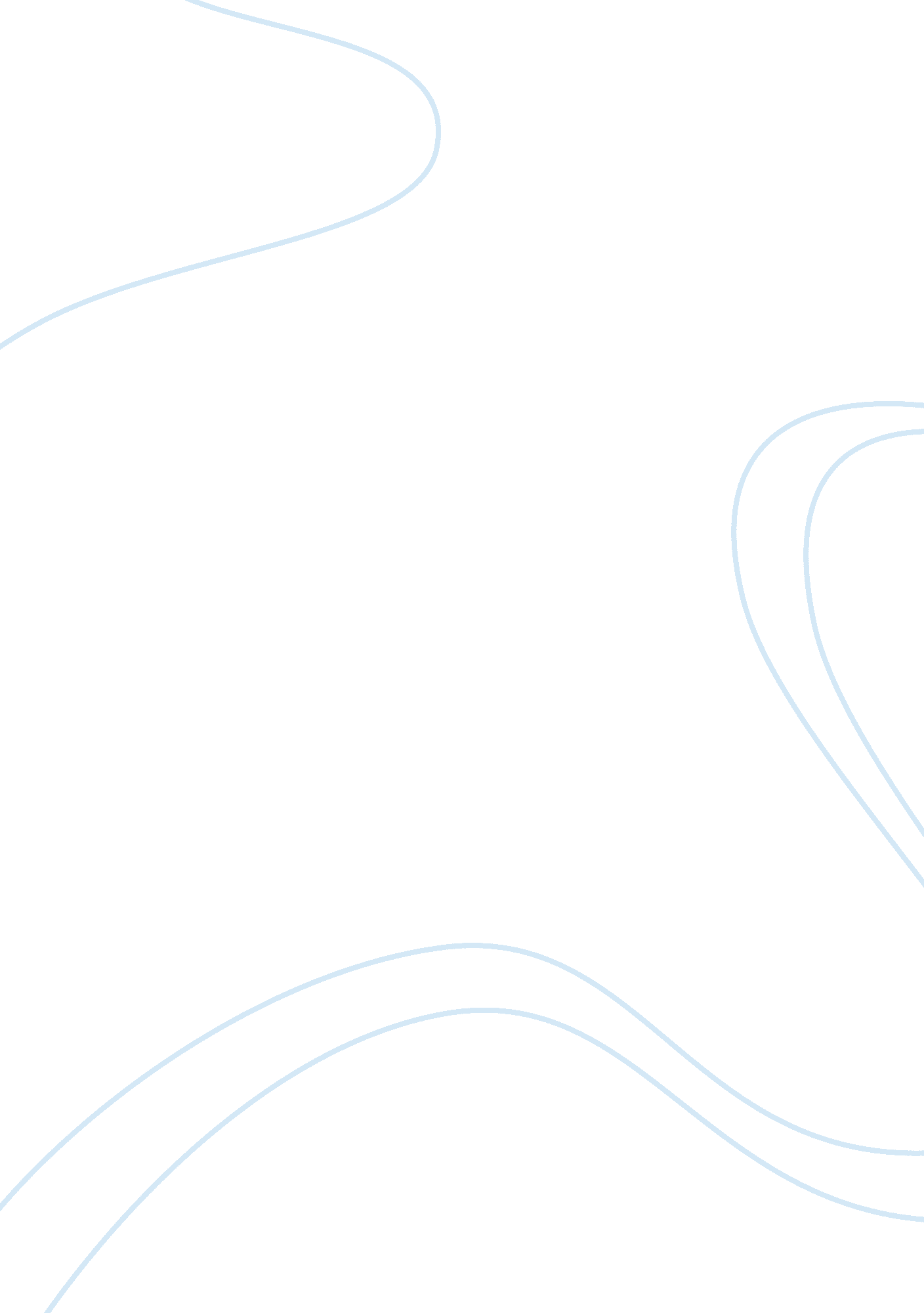 Business models and planningBusiness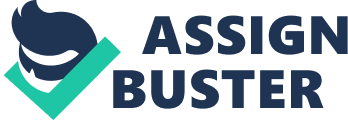 Business model and planning Question The e-business revolution was so important to the rise in focus on business models because it created the needfor development of new models. The connection between e-business and business models, through development of the internet established e-business as a basis of changes focus of business models. With the development of e-business, there was a transition in the perspective to business models. This is because focus shifted from traditional business models to models that could facilitate profitability of e-business. The e-business concept shifted literature on business models to itself to facilitate new developments in e-business models. In addition, development in e-business and its associated effects that caused transitions in business models identified periodic challenged in existing business models and established the need for improved models. Efficiency and effectiveness needs towards optimal profitability in e-business models facilitated this. the e-business revolution was therefore important because it identified needs transition in business models. 1 
Question 2 
Strategy and structure are supplementary elements in implementation of business models to achieve objectives. While strategy forms the basis of a model through development of objectives, structure establishes a framework though which the strategic objectives can be achieved through a business model. Dell’s strategy of direct sales is an example. Based on the strategy, the company develops its model around information technology and formulates its structure to focus on the technology-based strategy. Consequently and from a business model persoective, strategy and structure have a suplimentary relation in which structure facilitate success of a strategy. 2 
List of bibliography 
Nielsen, Christian and Lund, Morten. Business models. Frederisksberg: Bookboon, N. d. 